Školení trenérů tenisu II. třídy ČTS Národní tenisové centrum Morava – Prostějov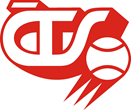 Přihlášku na školení v elektronické podobě najdete na:http://www.trenerskaakademie.eu/prihlaska-na-skoleni-treneru-tenisu-ii-tridy/Školení trenérů tenisu II. třídy ČTS je garantované a organizované Českým tenisovým svazem a jeho absolventi jsou registrování v databázi ČTS. Školení je akreditováno MŠMT, na základě smlouvy s ČTS je organizačně zajišťováno Trenérskou akademií s.r.o. Prostějov.TermínyŠkolení trenérů tenisu II. třídy se koná ve dvou částech:Obecná část: je realizována v elektronické online formě v dubnu/květnu, přihlášení trenéři obdrží zpracované výukové materiály v elektronické podobě a po cca 14 dnech píšou závěrečný test (rovněž v elektronické podobě, podrobné pokyny všichni obdrží po zaplacení poplatku za obecnou část).Specializace (5 dní) a závěrečné praktické zkoušky jsou realizovány na konci srpna v areálu Národního tenisového centra Morava v Prostějově. Konkrétní termín bude upřesněn závazně přihlášeným zájemcům.Zájemci se mohou průběžně elektronicky přihlašovat celoročně a budou zařazeni do databáze zájemců.Přihláška je považována za závaznou po zaplacení registračního poplatku 500 Kč na účet Trenérská akademie s.r.o. Fio banka, č. ú. 2201768533/2010, do zprávy pro příjemce napište svoje jméno, příjmení a CTS2.Závazně přihlášení uchazeči (po zaplacení registračního poplatku) obdrží emailem podrobné informace. V případě nenastoupení do kurzu se registrační poplatek nevrací.Počet účastníků je omezen, výběr je prováděn podle:1. pořadí termínu přihlášky,2. doby platnosti průkazu trenéra III. třídy spolu se zohledněním hráčské, resp. trenérské kariéry.Účast na školení je podmíněna dosažením věku 20 let v roce školení a kvalifikací trenéra III. třídy. Pokud není splněna některá z podmínek, uchazeč(-ka) nemůže být přijat. Požadované doklady (občanský a trenérský průkaz III. třídy) předkládají frekventanti při prezentaci v den zahájení školení.Frekventantům, kteří úspěšně absolvují školení a závěrečné zkoušky, bude po zaplacení registračního poplatku 1600 Kč na účet ČTS Praha (viz Registrační řád ČTS, článek 15) vystaven trenérský průkaz a osvědčení pro Živnostenský úřad (nutno dodat fotografii pasového formátu na ČTS, p. Brožová, tel. 222 333 423). Podrobnější pokyny všichni obdrží po absolvování školení. Praha/Prostějov						doc. RNDr. Jiří Zháněl, Dr.									(zhanel@zhanel.cz) 